                                  Репортаж «Мы рисуем Дед Мороза»    В группе «Неваляшки» дети рисовали фигуру сказочного персонажа Деда Мороза.   Закрепили умение передавать форму, части, их расположение, относительную величину, закрепили приёмы закрашивания и оформление изображения; декорирования шубы, выразительное изображение бороды, глаз.  У каждого ребёнка получился свой сказочный Дед Мороз.                                                                                                 Воспитатель: Бутакова С.В.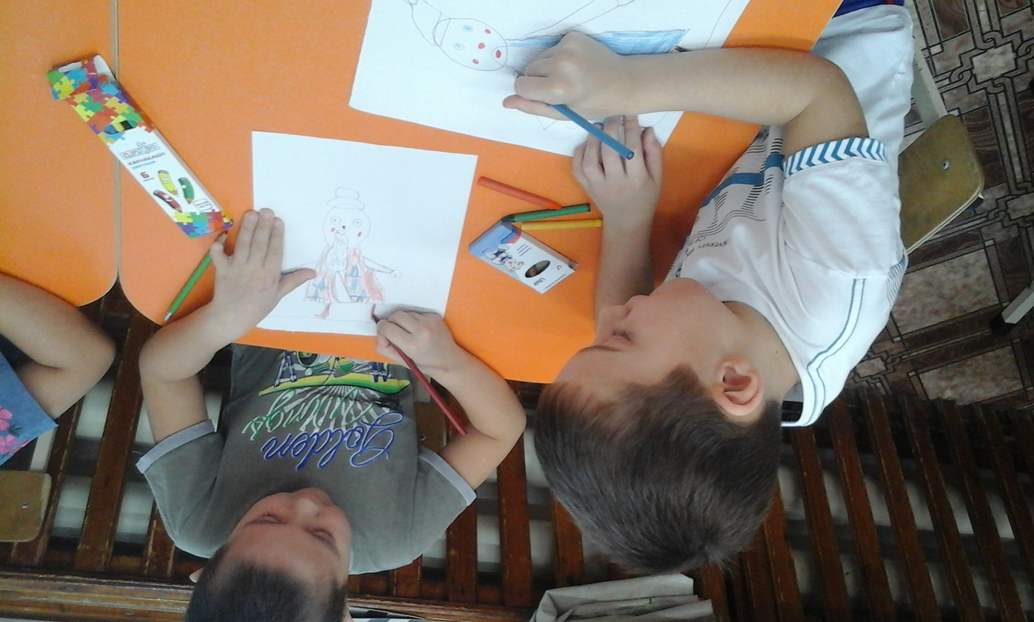 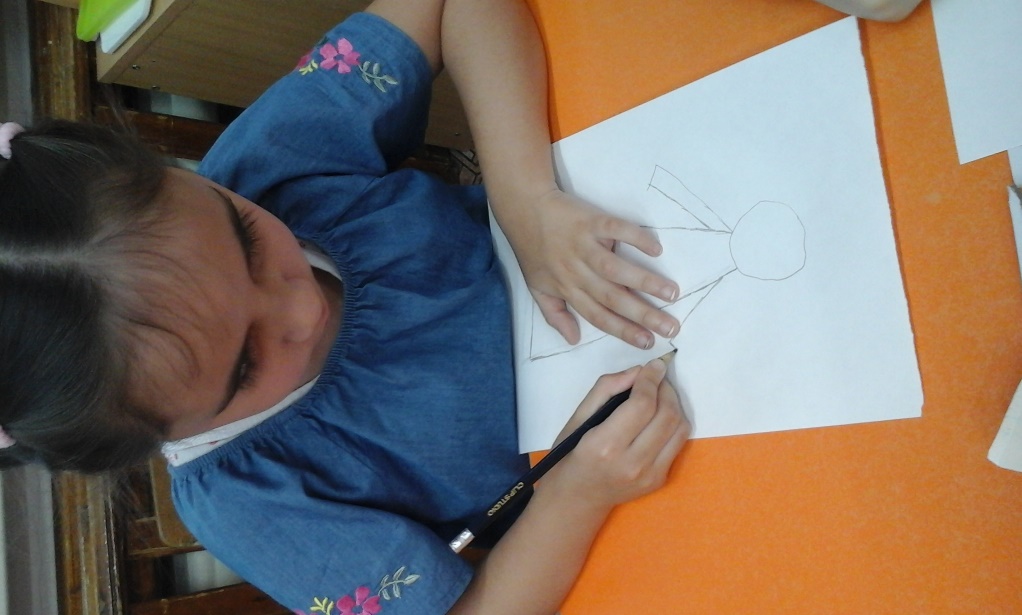 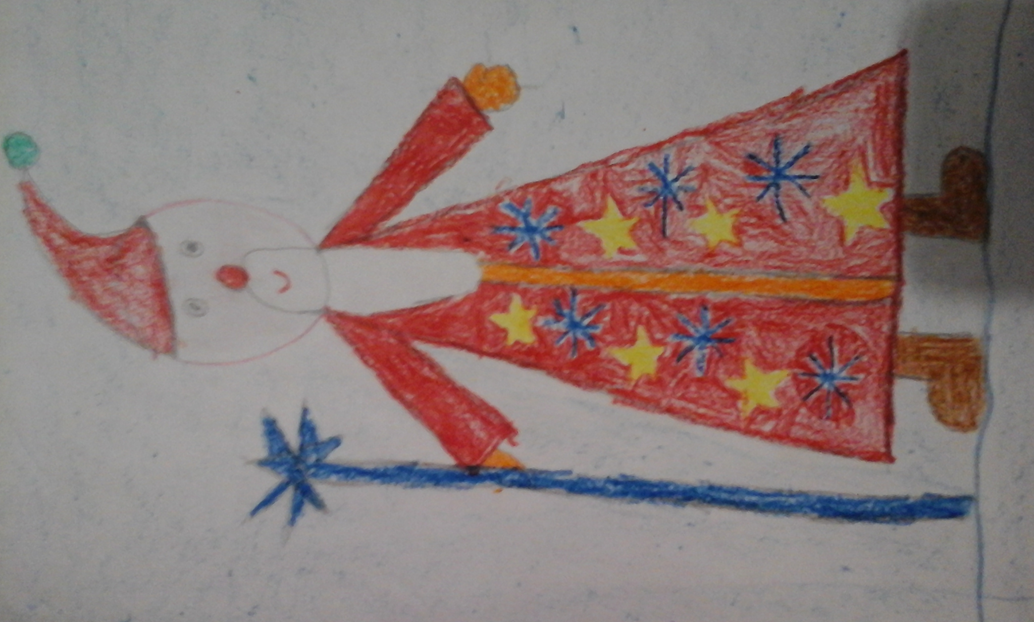 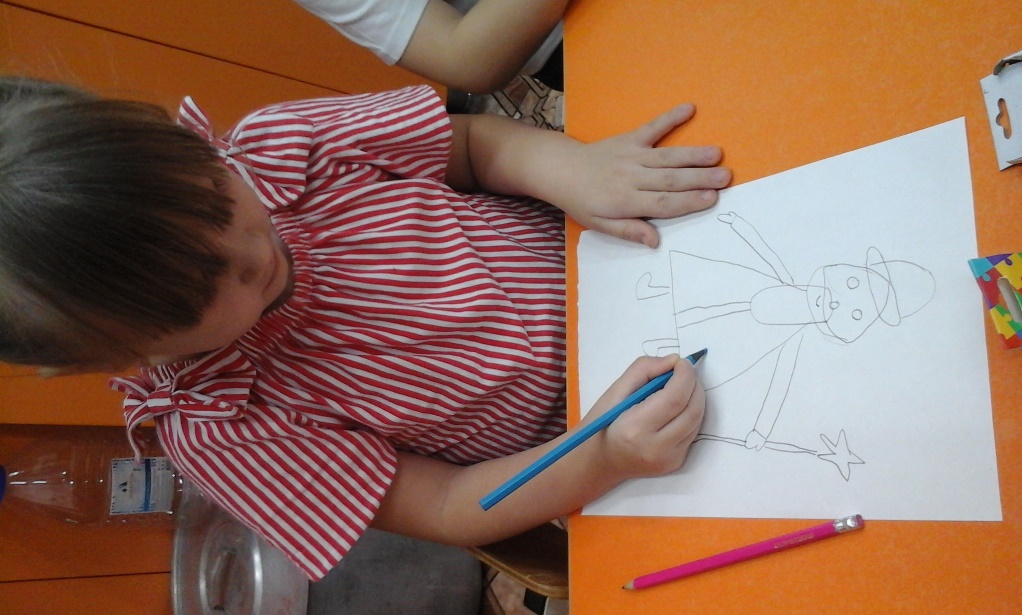 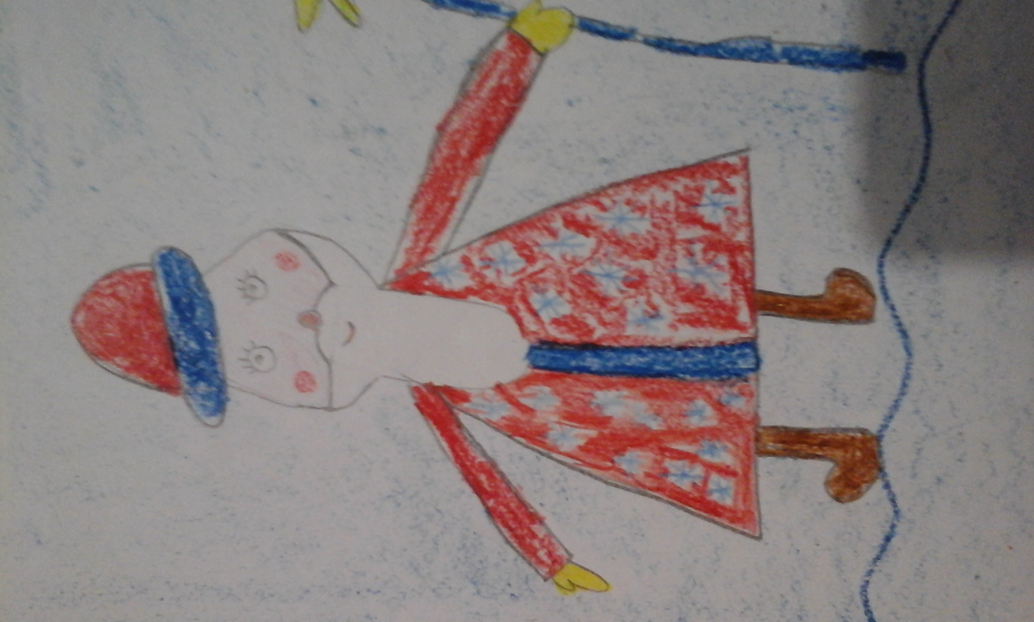 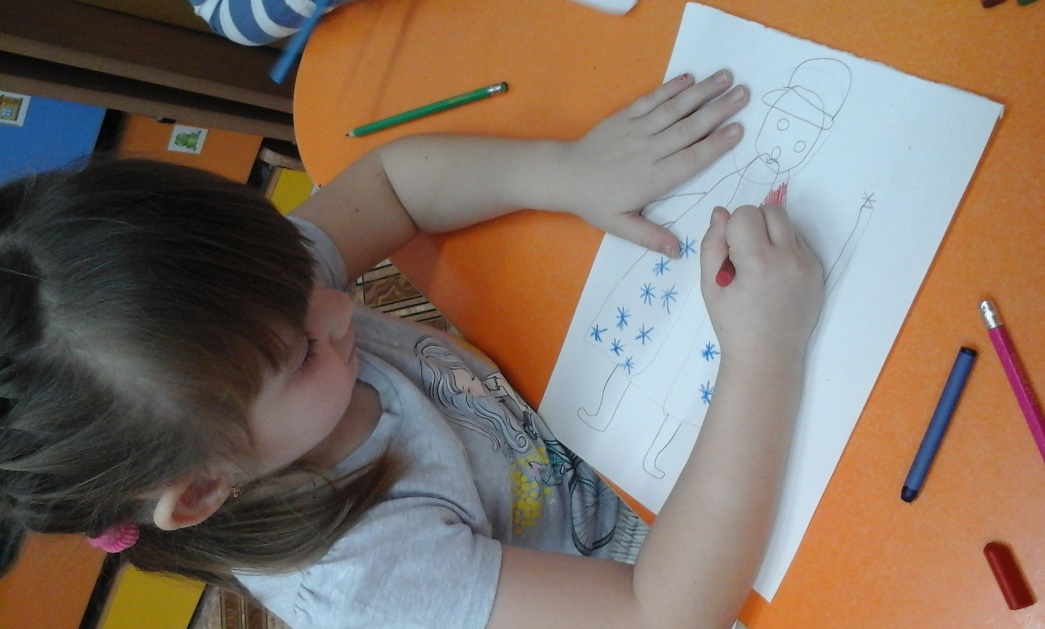 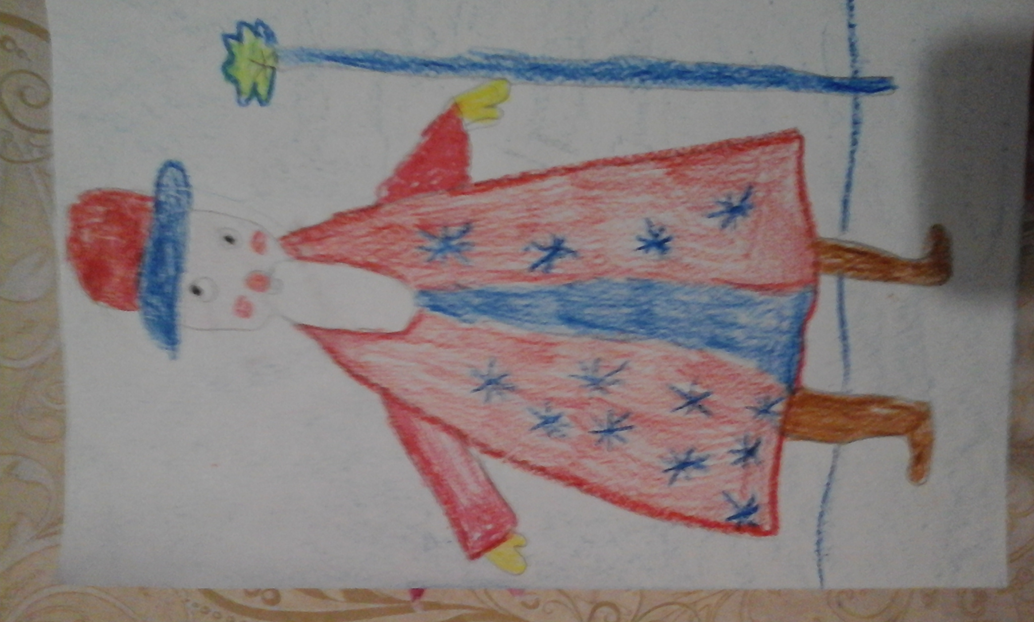 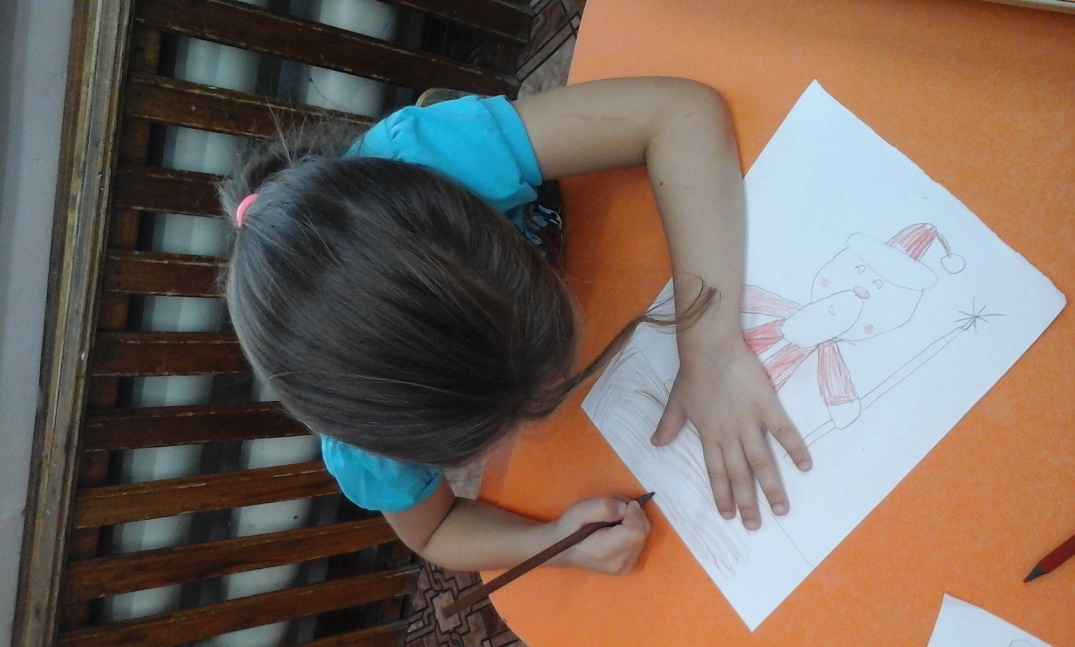 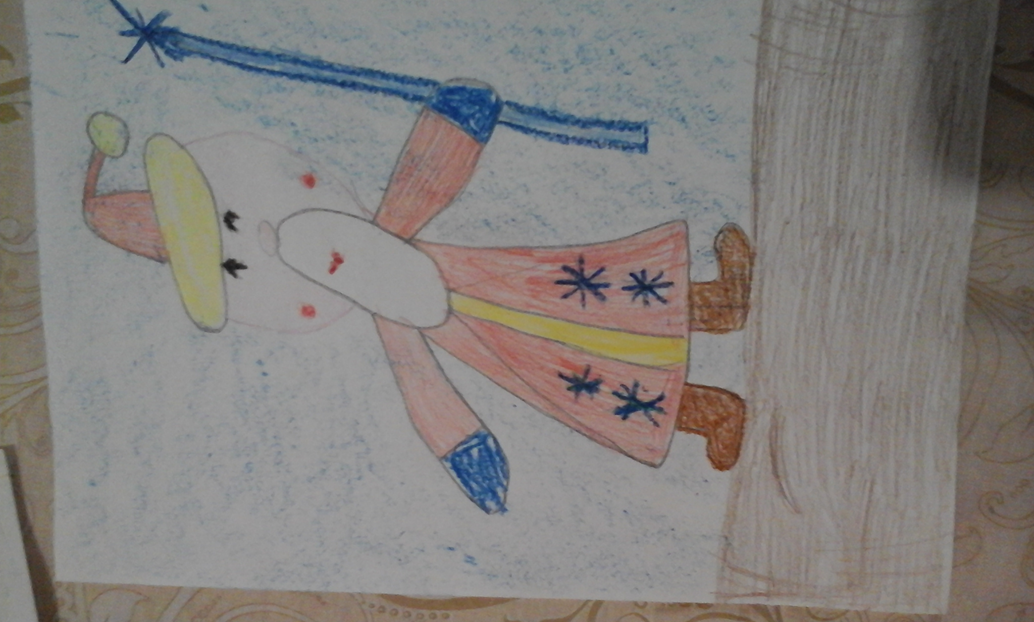 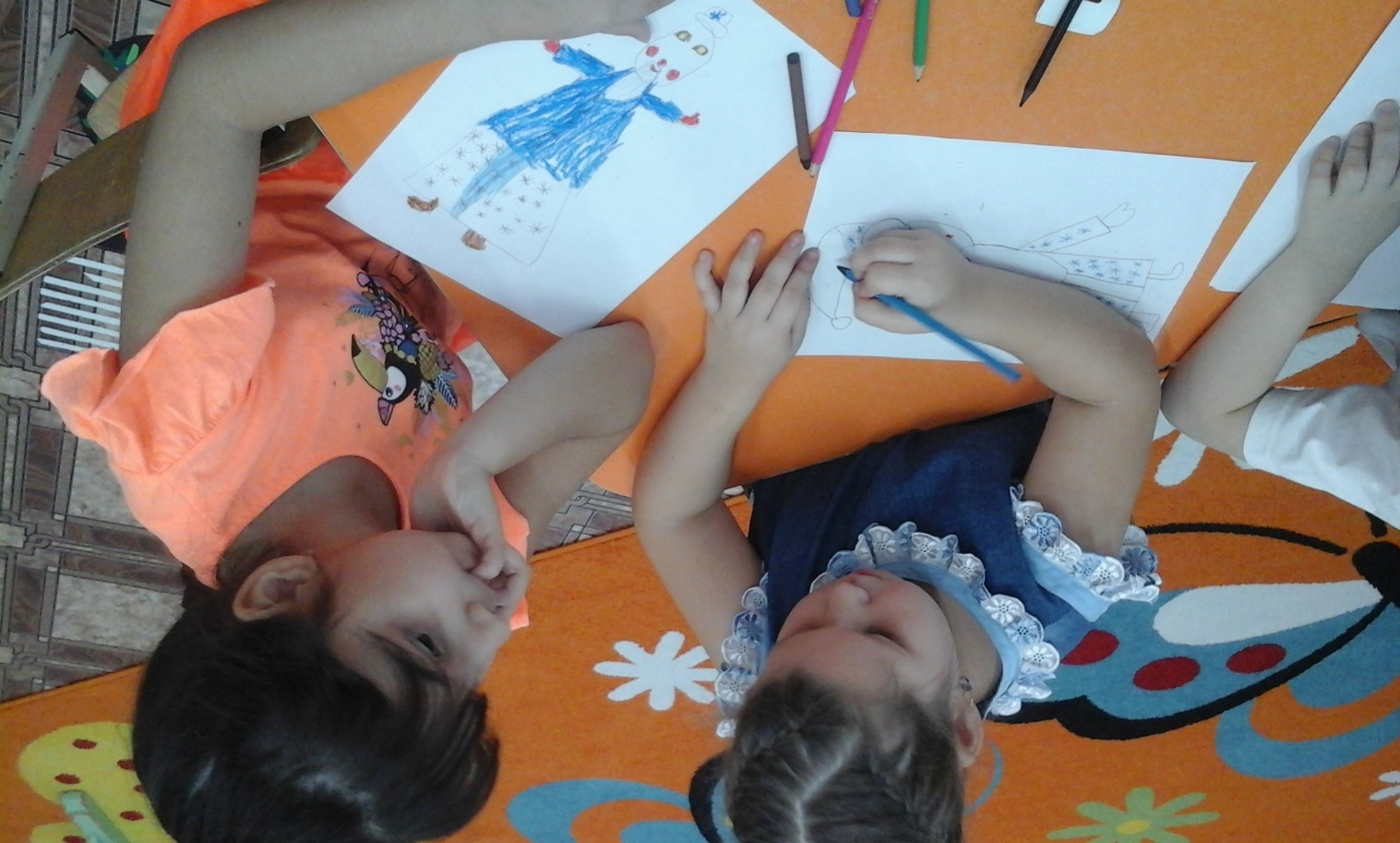 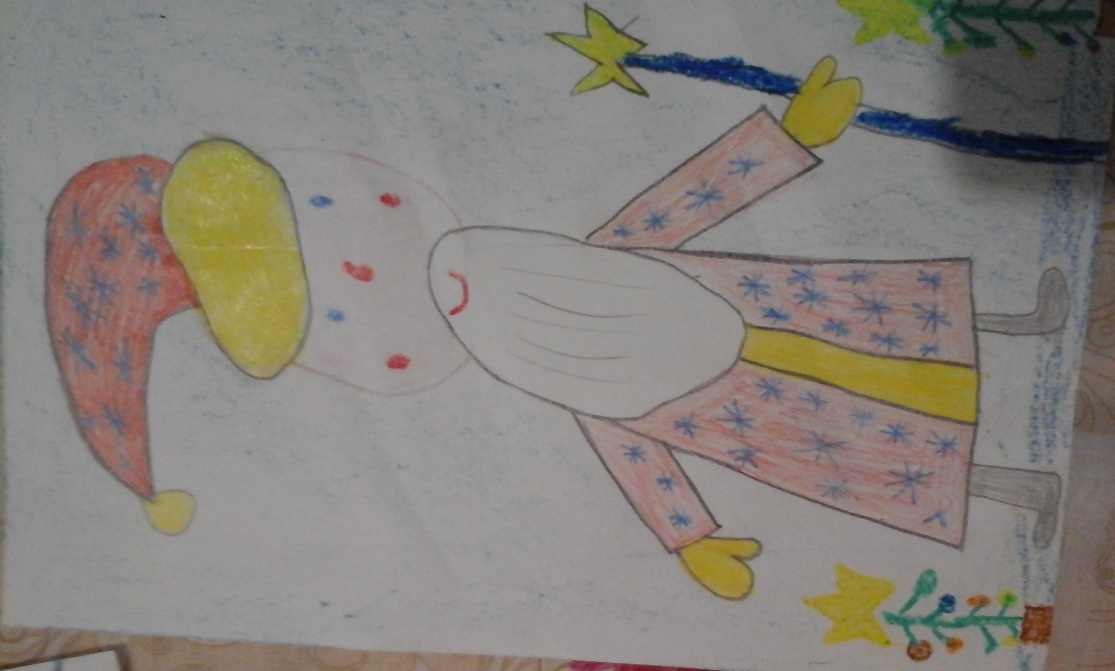 